The Rotary Club of Whitby Sunrise – Free Grocery Pick Up: April 27, 2020The Whitby Sunrise Rotary Club is here to help! We are offering a FREE grocery store pick up and delivery service for Whitby residents who are seniors and/or immunocompromised. Our team of volunteers will take your grocery order, shop for you, and deliver your groceries to your door. Payment of cash or cheque can be accepted without contact. Simply leave it in a ziplock bag. We ask that maximum orders not exceed $200.

Email us at whitbysunrisedevilversfood@gmail.com or call 647-212-0871. https://bit.ly/2W1EQoi
#rotarywhitbysunrise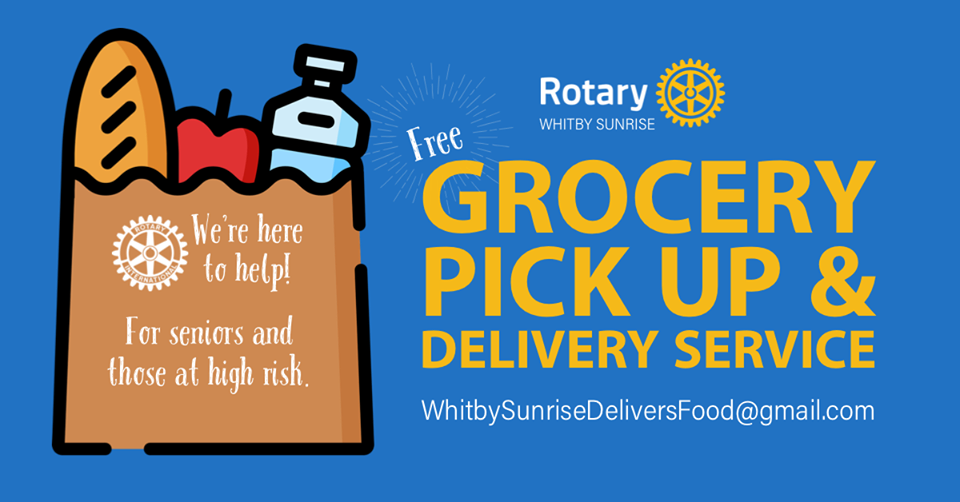 